Приложение 5 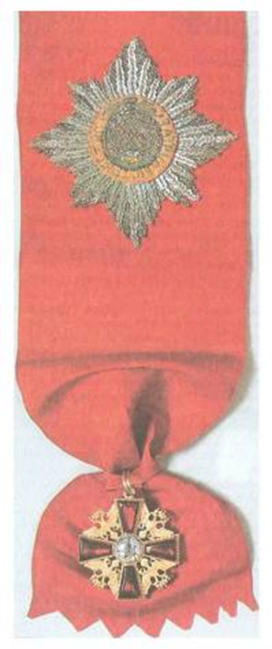 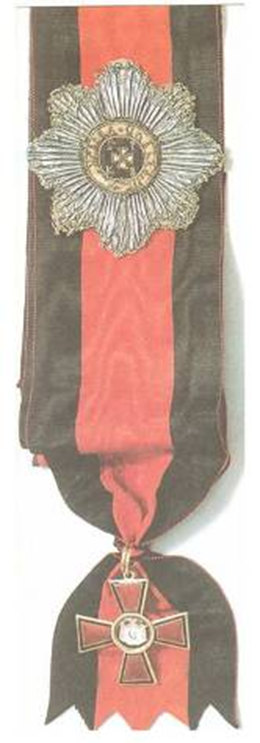 Фото 5. Крест, звезда и лента ордена                 Фото 6.Крест, звезда, лента ордена                 Св. Александра Невского                                       Св. Владимира 1-й степени
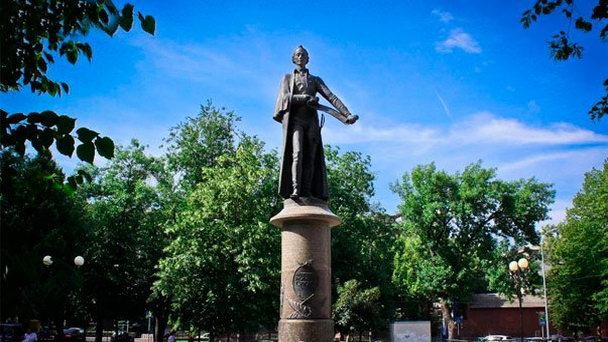 Фото 7. Памятник А.В. Суворову в городе Краснодаре